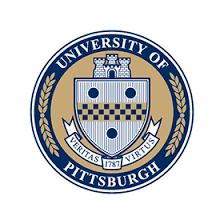 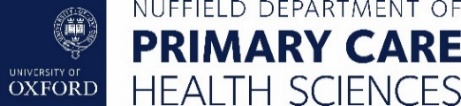 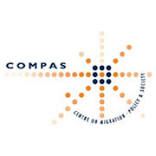 Immigration, Health and Wellbeing - IV Edition Department of Economics, Posvar Hall, University of PittsburghMay 5th and 6th 2019May 5  Registration and Coffee 1:30am-2:00pm2:00am-2:15am– Welcome by Osea Giuntella (Pittsburgh)Session 1 : Migration and Health Chair: Osea Giuntella (Pittsburgh)2:15pm-2:45pm – Immigration and the Health of Older Natives in Western Europe (Escarce and Rocco) – presented by Lorenzo Rocco (University of Padua)2.45 pm Discussant: Carlos Vargas-Silva (University of Oxford)3:00pm-3:30pm –Health, Immigration, and Health Care Expansion (VuXuan) – presented by Vu-Xuan (University of Kansas)330pm: Discussant: Ning Zhang (University of Pittsburgh)3:45.pm-4:15 Birth in Hard Times: When Your Ethnic Network Can Keep You Up or Drag You Down (Bertoli, Grembi, Nguyen)-presented by Paola Bertoli, University of Prague4.15pm: Discussant: Tianyi Wang (University of Pittsburgh)4:30pm-4:45pm Coffee Break4:45pm-5:45pm Keynote 1: Professor Hillel Rapoport (Paris School of Economics)6:30pm-7:30pm  DinnerMay 6Coffee: 8.30amSession 2 : Modelling Migration, Human Capital, and Neighborhood Choices.Chair: Brian Kovak (Carnegie Mellon University)9:00am-9:30am The Dynamics of Return Migration, Human Capital Accumulation, and Wage Assimilation (Adda, Dustman, Gorlach)- presented by Joseph-Simon Gorlach (Bocconi University)9.30am Discussant: Rania Gihleb (University of Pittsburgh)9:45am-10:15am An Estimable General-Equilibrium Structural Model of  Immigrants’ Neighborhood Sorting and Social Integration (Hwang)- presented by Yujung Hwang (Yale University)10.15am Discussant: Rebecca Lessem (Carnegie Mellon University)10:30:00pm- 11:00pm:  Refugees’ Self-selection into Europe: Who Migrates Where? (Aksoy and Pootvaara)-presented by Cevat Giray Aksoy (European Bank for Resconstruction and Development)11am: Discussant: Daniel Cohen Pirani  (University of Pittsburgh)11:15-11:30 coffee breakSession 3: Refugees, forced migrationChair: Catia Nicodemo (University of Oxford)11:30-11:45: Consequences of Immigrating During a Recession: Evidence from the US Refugee Resettlement Program (Joshua Mask)-presented by Joshua Mask (University of Illinois-Chicago)Discussant: David Slusky (University of Kansas)12.00-1.00pm Keynote 2:– Jennifer Hunt (Rutgers Univesity)1.00pm-2:15pm Lunch break and Poster SessionSession 4: Migration NetworksChair: Daniel Cohen-Pirani (University of Pittsburgh)2:15m-2:45pm The International Transmission of Local Economic Shocks Through Migrant Networks ( Caballero, Carnegie Mellon University) presented by Maria Caballero (Carnegie Mellon University)Discussant: Catia Nicodemo (University of Oxford)3:00pm -3:30pm Italian Migration to the United States:The Role of Pioneers' Locations (Brum)-presented by Mathias Brum (Instituto de Economia, FCEA-UdelaR ,Montevideo)Discussant: Allison Shertzer (University of Pittsburgh)3:45-4:00 coffee breakSession 5: Immigration, Children, and CrimeChair: Carlos Vargas-Silva4:00pm-4:30pm : China’s Left-Behind Children: A New Look at the Impact of Intergenerational Care on Cognitive and Non-Cognitive Performance (Xu, Liu, and Zhao) presented by Huanan Xu (Indiana University)Discussant: Osea Giuntella (University of Pittbsurgh)4:45pm-5:15pm: The Skill Development of Children of Immigrants (Hull and Norris) presented by Marie Hull, (UNC Greensboro)Discussant: Brian Kovak (Carnegie Mellon University)5.30 pm-6pm: Followed by Violence: Forced Immigration and Homicides (Chauvin and Santos)-presented by Raphael Santos (Universidad de Los Andes and CEDE)Discussant: Jakub Lonsky (University of Pittsburgh)6.30:  DrinksList of the participantsAcuña Julio , Ph.D. Universidad San Francisco de QuitoAsiedu Edward, University of Ghana Business SchoolCevat Giray Aksoy, European Bank for Reconstruction and DevelopmentBertoli, Paola, University of Economics, PragueBrum, Mathias, Instituto de Economia, FCEA-UdelaR, MontevideoCaballero, Maria, Carnegie Mellon UniversityCardozo Adriana, University of GoettingenCohen-Pirani, Daniele, University of PittsburghCuadros-Menaca Andres, Universidad Icesi, Cali-Colombia Di Iasio  Valentina, University of Insubria, Varese Gihleb, Rania, University of PittsburghGiuntella, Osea, University of PittsburghGorlach, Simon-Joseph. Bocconi UniversityHull,Marie UNC GreensboroHwang, Yujung, Yale UniversityKanatip, Winichakul, University of PittsburghKovak, Brian, Carnegie Mellon UniversityLessem, Rebecca, Carnegie Mellon UniversityLonsky, Jakub, University of PittsburghMask, Joshua, University of Illinois-ChicagoNicodemo, Catia , University of OxfordRocco, Lorenzo, University of PaduaSantos, Raphael, Universidad de Los Andes and CEDEShertzer, Allison, University of PittsburghSlusky, David, University of KansasVargas-Silva, Carlos, University of OxfordWinichakul, Kanatip (Pun), University of PittsburghVuXuan, Hoa, University of KansasXu, Huanan, Indiana UniversityZhang, Ning, University of PittsburghWang, Tianyi, University of PittsburghLocation:Campus Map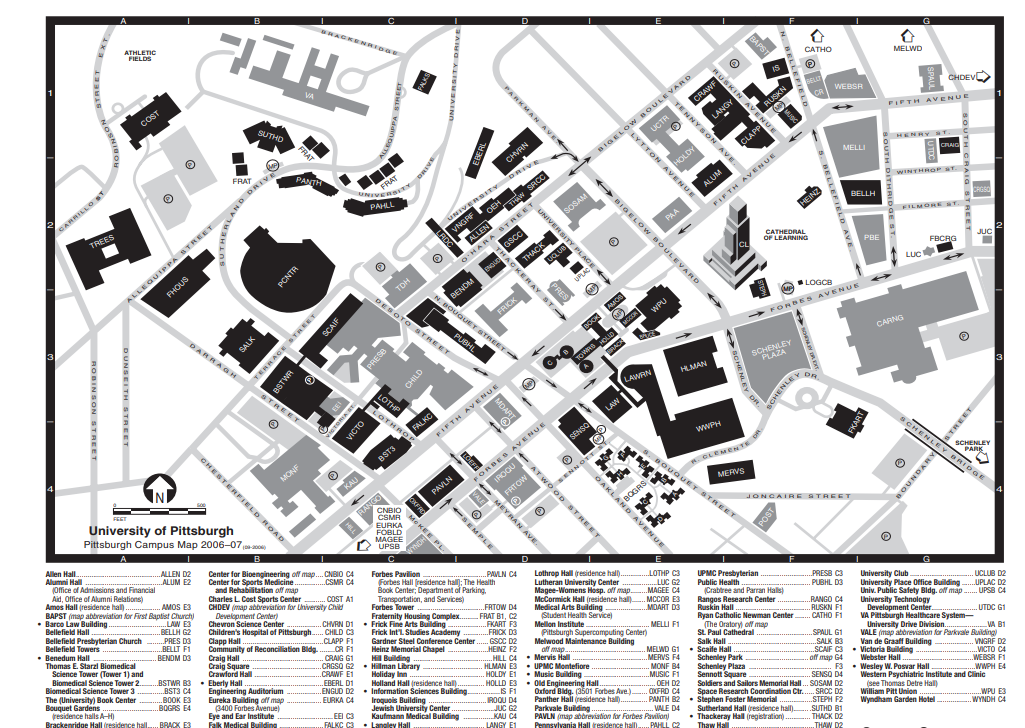 Possible Accomodations:Ace Hotel : https://www.acehotel.com/pittsburgh/?gclid=Cj0KCQiAtP_iBRDGARIsAEWJA8jHzqQ_wUDTBKoI-RI_xuedJHCRBzElYnaJCxJ4cFl9CC3yBLizUcQaAthREALw_wcB&gclsrc=aw.dsWyndham Pittsburgh Hotel: https://www.guestreservations.com/wyndham-pittsburgh-university-center/booking?gclid=Cj0KCQiAtP_iBRDGARIsAEWJA8jXkgdYe86lQz2vflTrt08clDOwO0pRL2Po7OGQ1FoZWjmK0Ai6BTsaAjzYEALw_wcBHotel Indigo: https://www.ihg.com/hotelindigo/hotels/us/en/pittsburgh/pithb/hoteldetail?qDest=Pittsburgh,%20PA,%20United%20States&qCiD=10&qCoD=11&qCiMy=12019&qCoMy=12019&qAdlt=1&qChld=0&qRms=1&qWch=0&qSmP=1&qIta=99504425&glat=SEAR&setPMCookies=true&qRtP=6CBARC&qAkamaiCC=US&srb_u=1&qRad=30&qRdU=mi&presentationViewType=null&qBrs=re.ic.in.vn.cp.vx.hi.ex.rs.cv.sb.cw.ma.ul.ki.vaMarriot: https://www.marriott.com/hotels/travel/pitel-springhill-suites-pittsburgh-bakery-square/?scid=bb1a189a-fec3-4d19-a255-54ba596febe2There are many Airbnb options close to campus.